新竹縣政府稅捐稽徵局統計通報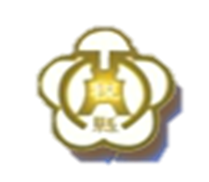  新竹縣政府稅捐稽徵局統計分析－108年5月底使用牌照稅概況使用牌照稅於每年四月一日起至四月三十日止，一次徵收。但營業用車輛，得分兩期徵收，上期於四月一日起至四月三十日止，下期於十月一日起至十月三十一日止。本縣至108年5月使用牌照稅實徵淨額17.88億元，預算達成率101.12%，較107年5月實徵淨額增加1.92%。使用牌照稅稅收為各類應稅車輛合計數，含應稅車輛、臨時牌照車輛及試車牌照車輛等；免稅車輛則含專供軍海警衛消郵特殊用途車輛、身心障礙者（戶）、大眾運輸車輛等。本縣108年5月底止使用牌照稅實徵淨額17.88億元，以應稅小客車16.65億元的貢獻最多，約九成三，其次為貨車0.96億元；應稅件數217,343輛以小客車182,550輛最多，約八成四，其次為貨車24,894輛。新竹縣108年5月底使用牌照稅稅源結構新竹縣108年5月底使用牌照稅稅源結構新竹縣108年5月底使用牌照稅稅源結構新竹縣108年5月底使用牌照稅稅源結構新竹縣108年5月底使用牌照稅稅源結構新竹縣108年5月底使用牌照稅稅源結構新竹縣108年5月底使用牌照稅稅源結構新竹縣108年5月底使用牌照稅稅源結構新竹縣108年5月底使用牌照稅稅源結構新竹縣108年5月底使用牌照稅稅源結構新竹縣108年5月底使用牌照稅稅源結構單位：輛；新臺幣千元單位：輛；新臺幣千元單位：輛；新臺幣千元單位：輛；新臺幣千元單位：輛；新臺幣千元單位：輛；新臺幣千元單位：輛；新臺幣千元單位：輛；新臺幣千元單位：輛；新臺幣千元單位：輛；新臺幣千元單位：輛；新臺幣千元機動車輛
種　　類機動車輛
種　　類各類應稅
車輛合計各類應稅
車輛合計免稅
車輛機動車輛
種　　類機動車輛
種　　類各類應稅
車輛合計各類應稅
車輛合計應稅車輛應稅車輛臨　　時
牌照車輛臨　　時
牌照車輛試　　車
牌照車輛試　　車
牌照車輛機動車輛
種　　類機動車輛
種　　類件數稅額件數稅額件數稅額件數稅額件數總　　計總　　計  217,343 1,787,775  216,851 1,787,002  449   48   43   725  1,403小 客 車小 客 車  182,550 1,664,760  182,058 1,663,987  449   48   43   725  1,371自用  181,527 1,662,136  181,035 1,661,363  449   48   43   725  1,348營業     1023     2,640    1,023     2,624        -        -     -         -     23大 客 車大 客 車      491     2,840      491     2,840        -        -     -         -      4貨　　車貨　　車   24,894    96,392   24,894    96,392        -        -     -         -     25農村拼裝車農村拼裝車             -                -             -                -        -        -     -         -         -曳 引 車曳 引 車      554     7,167      554     7,167        -        -     -         -         -機器腳踏車機器腳踏車    8,854    16,616    8,854    16,616        -        -     -         -      3